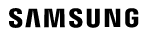 Програма пропозицій Samsung для співробітниківКомпанія Samsung вітає вас у Програмі пропозицій Samsung для співробітників!У межах Програми пропозицій Samsung для співробітників співробітникам надають ексклюзивний доступ до лінійки дивовижних продуктів Samsung за найкращими цінами, а також лише шановним учасникам програми пропонують акції й можливості заощадити.Реєстрація безоплатна, а дозвіл від вашої компанії не потрібний.Просто надішліть реєстраційну форму на адресу estore.ua@samsung.com для отримання доступу Що ще? Також ми додамо вашу компанію до програми, щоб і ваші колеги отримали переваги. Зареєструйте свою компанію Попросіть нас додати вашу компанію до програми, надіславши заповнену реєстраційну форму, яку представлено нижче:* Обов’язкові для заповнення поля. У нас може виникнути необхідність зв’язатися з вами для підтвердження відповідності критеріямПеревірте, чи надійшов лист-підтвердження, у теці з вхідними листамиМи перевіримо наші бази даних, щоб установити відповідність критеріям.Лист-підтвердження буде відправлено на вказану електронну адресу, якщо особа відповідає критеріям.Процес перевірки відповідності критеріям зазвичай триває 2-3 робочі дні.Якщо ви маєте будь-які запитання щодо програми й бажаєте дізнатися більше про Програму пропозицій Samsung для співробітників, звертайтеся за адресою estore.ua@samsung.com Шляхом заповнення й надсилання цієї форми до Samsung ви підтверджуєте та даєте згоду на збір і використання компанією Samsung ваших персональних даних згідно з Політикою конфіденційності SamsungРеєстрація в Програмі пропозицій Samsung для співробітниківРеєстрація в Програмі пропозицій Samsung для співробітниківПрізвище*Ім’я*Номер телефону Корпоративна електронна пошта* Укажіть повну адресу електронної пошти, щоб отримати лист-підтвердженняНазва компанії*Посилання на офіційний сайт компаніїУкажіть посилання на сайт, щоб пришвидшити процес перевірки відповідності критеріям